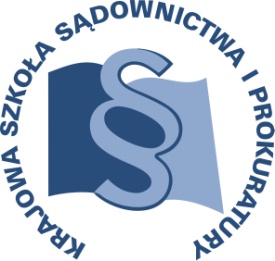 OSU-II.401.70.2018 					Lublin, 19 lipca 2018 r.K32/18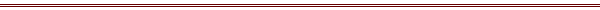 P R O G R A MSZKOLENIA DLA ASESORÓW PROKURATURY TEMAT SZKOLENIA:„Szkolenie dla nowo mianowanych asesorów prokuratury”DATA I MIEJSCE:22-24 października 2018 r. 		Ośrodek Szkoleniowy w Dębem05-140 Serocktel. (22) 774 20 61, 774 21 51ORGANIZATOR:Krajowa Szkoła Sądownictwa i ProkuraturyOśrodek Szkolenia Ustawicznego i Współpracy Międzynarodowejul. Krakowskie Przedmieście 62, 20 - 076 Lublintel. 81 440 87 10OSOBY ODPOWIEDZIALNE ZE STRONY ORGANIZATORA:merytorycznie: 					organizacyjnie:prokurator Beata Klimczyk			główny specjalista Małgorzata Staniaktel. 81 440 87 34 					tel. 81 440 87 39e-mail: b.klimczyk@kssip.gov.pl			e-mail: m.staniak@kssip.gov.pl WYKŁADOWCY:Dariusz Zuba doktor habilitowany, toksykolog, Zastępca Dyrektora ds. Naukowych Instytutu Ekspertyz Sądowych im. Prof. dra Jana Sehna w Krakowie.Rafał Babiński prokurator Prokuratury Regionalnej - Prokurator Okręgowy w Krakowie.Mariusz Pindera prokurator Prokuratury Okręgowej w Świdnicy, Naczelnik Wydziału I  Śledczego. Jan Unarski doktor, kierownik Zakładu Badania Wypadków Drogowych Instytutu Ekspertyz Sądowych im. Prof. dra Jana Sehna w Krakowie. Zajęcia prowadzone będą w formie seminarium.PROGRAM SZCZEGÓŁOWYPONIEDZIAŁEK 		22 października 2018 r.12.15	odjazd autokaru z Warszawy (parking przy Pałacu Kultury i Nauki, Plac Defilad od strony ul. Marszałkowskiej, na przeciwko Teatru Dramatycznego) autokar za przednią szybą będzie posiadał tabliczkę z napisem KSSiP /Dębe.13.15				zakwaterowanie uczestników13.30 – 14.30		obiad14.30 – 16.00	Rynek dopalaczy w Polsce i na świecie – charakterystyka zagrożeń i możliwych rozwiązań.	Bieżące problemy interpretacyjne związane z analizą produktów zabezpieczonych z rynku narkotykowego. Prowadzenie – Dariusz Zuba 16.00 – 16.15 		przerwa 16.15 – 17.45	Układ wzorcowy i wartość dowodowa opinii z zakresu toksykologii w sprawach dotyczących nowych substancji psychoaktywnych (dopalaczy). Prawidłowe formułowanie pytań do biegłego.	Prowadzenie – Dariusz Zuba  18.00 			kolacja WTOREK 			23 października 2018 r.8.00 – 9.00 	śniadanie 9.00 – 11.15	Sposób postępowania z materiałami niejawnymi w toku postępowania przygotowawczego. Pozyskiwanie w toku postępowania przygotowawczego materiałów objętych tajemnicą bankową.  Prowadzenie – Rafał Babiński11.15 -11.30 		przerwa11.30 – 13.00	Sposób postępowania… - ciąg dalszy zajęć.  Prowadzenie – Rafał Babiński 13.00-14.00 		obiad 14.00 – 15.30	Organizacja pracy prokuratora na miejscu katastrofy budowlanej. Współpraca ze służbami ratunkowymi, przygotowanie zespołu do przeprowadzenia oględzin miejsca zdarzenia. Zabezpieczanie materiału dowodowego. Prowadzenie – Mariusz Pindera 15.30-15.45		przerwa15.45 – 16.30	Praktyczne aspekty prowadzenia postępowania przygotowawczego w sprawie o katastrofę budowlaną – studium przypadku.Prowadzenie – Mariusz Pindera 17.00				kolacja20.00				ognisko ŚRODA 			24 października 2018 r.8.00 – 9.00			śniadanie9.00 – 10.30 	Dowód z opinii biegłego z zakresu rekonstrukcji wypadków drogowych. Układ wzorcowy i wartość dowodowa opinii. Prawidłowe formułowanie pytań do biegłego. Prowadzenie – Jan Unarski10.30 -10.45 		przerwa 10.45 – 12.15	Dowód z opinii biegłego…-ciąg dalszy. Prowadzenie – Jan Unarski12.15 – 13.00		obiad 13.15				odjazd uczestników szkolenia do WarszawyProgram szkolenia dostępny jest na Platformie Szkoleniowej KSSiP pod adresem:http://szkolenia.kssip.gov.pl/login/ oraz na stronie internetowej KSSiP pod adresem: www.kssip.gov.pl Zaświadczenie potwierdzające udział w szkoleniu generowane jest za pośrednictwem Platformy Szkoleniowej KSSiP. Warunkiem uzyskania zaświadczenia jest obecność na szkoleniu oraz uzupełnienie znajdującej się na Platformie Szkoleniowej anonimowej ankiety ewaluacyjnej (znajdującej się pod programem szkolenia) dostępnej w okresie 30 dni po zakończeniu szkolenia.Po uzupełnieniu ankiety zaświadczenie można pobrać i wydrukować z zakładki 
„moje zaświadczenia”.